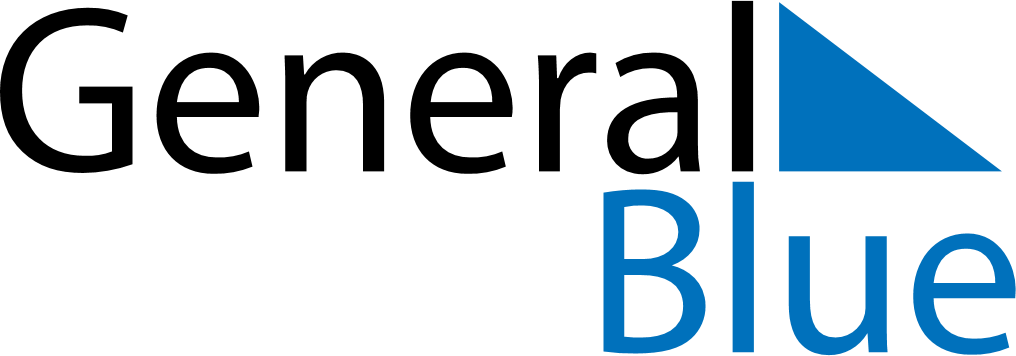 June 2024June 2024June 2024June 2024June 2024June 2024June 2024Robertsfors, Vaesterbotten, SwedenRobertsfors, Vaesterbotten, SwedenRobertsfors, Vaesterbotten, SwedenRobertsfors, Vaesterbotten, SwedenRobertsfors, Vaesterbotten, SwedenRobertsfors, Vaesterbotten, SwedenRobertsfors, Vaesterbotten, SwedenSundayMondayMondayTuesdayWednesdayThursdayFridaySaturday1Sunrise: 2:30 AMSunset: 10:38 PMDaylight: 20 hours and 8 minutes.23345678Sunrise: 2:27 AMSunset: 10:41 PMDaylight: 20 hours and 14 minutes.Sunrise: 2:25 AMSunset: 10:44 PMDaylight: 20 hours and 19 minutes.Sunrise: 2:25 AMSunset: 10:44 PMDaylight: 20 hours and 19 minutes.Sunrise: 2:22 AMSunset: 10:47 PMDaylight: 20 hours and 24 minutes.Sunrise: 2:20 AMSunset: 10:49 PMDaylight: 20 hours and 29 minutes.Sunrise: 2:18 AMSunset: 10:52 PMDaylight: 20 hours and 33 minutes.Sunrise: 2:16 AMSunset: 10:54 PMDaylight: 20 hours and 38 minutes.Sunrise: 2:14 AMSunset: 10:56 PMDaylight: 20 hours and 42 minutes.910101112131415Sunrise: 2:12 AMSunset: 10:59 PMDaylight: 20 hours and 46 minutes.Sunrise: 2:10 AMSunset: 11:01 PMDaylight: 20 hours and 50 minutes.Sunrise: 2:10 AMSunset: 11:01 PMDaylight: 20 hours and 50 minutes.Sunrise: 2:09 AMSunset: 11:03 PMDaylight: 20 hours and 53 minutes.Sunrise: 2:08 AMSunset: 11:04 PMDaylight: 20 hours and 56 minutes.Sunrise: 2:06 AMSunset: 11:06 PMDaylight: 20 hours and 59 minutes.Sunrise: 2:05 AMSunset: 11:08 PMDaylight: 21 hours and 2 minutes.Sunrise: 2:04 AMSunset: 11:09 PMDaylight: 21 hours and 4 minutes.1617171819202122Sunrise: 2:03 AMSunset: 11:10 PMDaylight: 21 hours and 6 minutes.Sunrise: 2:03 AMSunset: 11:11 PMDaylight: 21 hours and 8 minutes.Sunrise: 2:03 AMSunset: 11:11 PMDaylight: 21 hours and 8 minutes.Sunrise: 2:02 AMSunset: 11:12 PMDaylight: 21 hours and 9 minutes.Sunrise: 2:02 AMSunset: 11:13 PMDaylight: 21 hours and 10 minutes.Sunrise: 2:02 AMSunset: 11:13 PMDaylight: 21 hours and 11 minutes.Sunrise: 2:02 AMSunset: 11:14 PMDaylight: 21 hours and 11 minutes.Sunrise: 2:03 AMSunset: 11:14 PMDaylight: 21 hours and 10 minutes.2324242526272829Sunrise: 2:03 AMSunset: 11:14 PMDaylight: 21 hours and 10 minutes.Sunrise: 2:04 AMSunset: 11:13 PMDaylight: 21 hours and 9 minutes.Sunrise: 2:04 AMSunset: 11:13 PMDaylight: 21 hours and 9 minutes.Sunrise: 2:05 AMSunset: 11:13 PMDaylight: 21 hours and 7 minutes.Sunrise: 2:06 AMSunset: 11:12 PMDaylight: 21 hours and 6 minutes.Sunrise: 2:07 AMSunset: 11:11 PMDaylight: 21 hours and 4 minutes.Sunrise: 2:08 AMSunset: 11:10 PMDaylight: 21 hours and 1 minute.Sunrise: 2:10 AMSunset: 11:09 PMDaylight: 20 hours and 59 minutes.30Sunrise: 2:12 AMSunset: 11:08 PMDaylight: 20 hours and 56 minutes.